令和２年度九州貿易振興協議会事業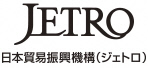 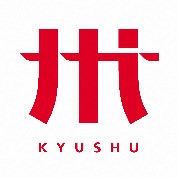 米国・ニューヨーク市場進出に向けたWEBセミナー 2020九州貿易振興協議会では、米国・ニューヨーク市場での販路拡大、または新規進出を図る九州・山口の食品・酒類事業者のご支援のため、現地市場の専門家を講師としてWEBセミナーを開催します。同市場へのご関心をお持ちの皆様にお役立ていただきたく奮ってお申込みください。１　セミナー概要２　講師紹介３　留意事項・セミナーにお申込み頂きました方に、別途、アンケートのお願いをしますので、回答へのご協力の程、よろしくお願いします。・アンケートにご回答頂いた方のみ、セミナー資料（PDF）をダウンロード頂けます。・別途、「九州産食品・酒類輸出オンライン商談会(ニューヨーク) 2020」を開催予定です。こちらもぜひお申込みください。内容①新型コロナウィルスの影響によるニューヨーク食品・飲料・酒類市場のニーズ、トレンドの変化②日本産食品・飲料・酒類の非日系市場（小売・飲食店等）へのアプローチ③オンライン商談のポイント※本セミナーは録画による配信のため、視聴の際に質問をお受けすることができません。皆様の関心や疑問にお答えするため、講師への質問がありましたら、参加申込書の質問欄にご記入ください。可能な限り講演内容に反映させて頂きます。日時(配信期間)令和2年9月１４日（月）１０：００～ 9月３０日（水）２３：５９※期間中いつでもご視聴可能です募集対象九州・山口県内に事業所を有する食品・酒類関連事業者等講師株式会社RESOBOX（レゾボックス） 代表取締役　池澤 崇 様申込方法「米国・ニューヨーク市場進出に向けたWEBセミナー」参加申込書（別添）を、電子データまたはFAXで次頁のお申し込み担当者宛てに提出してください。※本セミナーはジェトロ福岡と共催で実施します。セミナー動画視聴ページURLは後日ジェトロ福岡（FUK@jetro.go.jp）からお送りいたします。申込期限講師への質問を希望する場合は、令和２年８月３１日（月）までにお申し込みください。以降も、令和2年9月１８日（金）までお申込み頂けますが、質問を頂いてもご回答はできかねます旨、ご承知ください。参加費無料主催九州貿易振興協議会（構成員：九州・山口８県及び福岡、北九州、熊本の３政令市）共催ジェトロ福岡【お申し込み・お問い合わせ】大分県商工観光労働部商業・サービス業振興課　　都留電話　：097-506-3285FAX　：097-506-1754e-mail：tsuru-shohei@pref.oita.lg.jp